Με μεγάλη συμμετοχή εθελοντών ολοκληρώθηκαν στο Δήμο Λαμιέων οι δράσεις καθαρισμού στο πλαίσιο του ''Let's Do It Greece 2015''Με μεγάλη συμμετοχή εθελοντών ολοκληρώθηκαν το περασμένο Σαββατοκύριακο στο Δήμο Λαμιέων οι δράσεις καθαρισμού που πραγματοποιήθηκαν στο πλαίσιο του ''Let's Do It Greece 2015''. Στις εθελοντικές δράσεις καθαρισμού που συντόνισε ο Δήμος Λαμιέων και το Κέντρο Ευρωπαϊκής Πληροφόρησης Λαμίας Europe Direct συμμετείχαν εθελοντικές οργανώσεις, σύλλογοι, επαγγελματικοί φορείς, ενεργοί πολίτες, μέλη της εκπαιδευτικής κοινότητας καθώς και Δημοτικές και Τοπικές Κοινότητες του Δήμου μας .Παρουσία του Δημάρχου Λαμιέων Νίκου Σταυρογιάννη, σε αρκετές από αυτές,  υλοποιήθηκαν οι παρακάτω δράσεις:Καθαρισμός περιβάλλοντος χώρου Χαλκιοπούλειου (ΠΕΠΛΑ, Έσπερος Λαμίας),Καθαρισμός Κεφαλόβρυσου (Τοπική Κοινότητα Μεξιατών / Σύλλογος Γυναικών Μεξιατών),Καθαρισμός πλατείας, γηπέδου, Πάρκου Λουτρών Υπάτης (Σύλλογος Γυναικών Λουτρών Υπάτης / Φιλοπρόοδος Όμιλος Λουτρών Υπάτης / Τοπική Κοινότητα Λουτρών Υπάτης/Πολιτιστικός Σύλλογος Γυναικών Ανεμώνες/ Σύλλογος Ενοικιαζόμενων Δωματίων Υπάτης),Καθαρισμός υγροβιότοπου Αγίας Παρασκευής (Όμιλος Φίλων του Δάσους),Καθαρισμός κοινόχρηστων χώρων και οδού Παλαμά- Αμφιθέα (Πολιτιστικός Σύλλογος Διβριωτών/ Πολιτιστικός Σύλλογος Αμφιθέας/ 4ο ΓΕΛ),Καθαρισμός γηπέδου και γυμνασίου Λειανοκλαδίου (Πολιτιστικός Σύλλογος Λειανοκλαδίου),Καθαρισμός πλατείας Λειανοκλαδίου (Σύλλογος Γυναικών Λειανοκλαδίου),Καθαρισμός πλατείας Καραϊσκάκη (Σύλλογος Καρδιτσιωτών ο Καραϊσκάκης),Καθαρισμός πλατείας Αγίου Αθανασίου Κόμματος (Πολιτιστικός Σύλλογος Κόμματος),Καθαρισμός Σπήλαιο Κάγκαρου (Σώμα Ελλήνων προσκόπων Λαμίας / Χιονοδρομικός Όμιλος Λαμίας),Καθαρισμός Καινοτομικού Μουσείου Θερμοπυλών, μνημείου Λεωνίδα (Σύλλογος Τραχίνα),Καθαρισμός κοινόχρηστων και αθλητικών χώρων Μαγνησίας (Πολιτιστικός Σύλλογος Ν. Μαγνησίας, ΑΣ Μαγνησιακός),Καθαρισμός κοινόχρηστων χώρων Μοσχοχωρίου (Πολιτιστικός Σύλλογος Μοσχοχωρίου),Καθαρισμός περιβάλλοντος χώρου γηπέδου, δενδροφύτευση Ηράκλειας ( Ο.Φ. Ηράκλειας),Καθαρισμός εξωκκλήσι Αγ. Κωνσταντίνου- Ανάληψης (Πολιτιστικός Σύλλογος Στίρφακας),Καθαρισμός γηπέδου και εκκλησίας Ν. Κρικέλου (Πολιτιστικός Σύλλογος Ν. Κρικέλου),Καθαρισμός πλατείας Δημαρχείου (Σώμα Ελληνικού Οδηγισμού),Πάρκου Νικηφόρου Ουρανού (Τοπική Κοινότητα Ροδωνιάς, Πολιτιστικός Σύλλογος, Σύλλογος Γυναικών, ΑΣ Θύελλα Ροδωνιάς),Καθαρισμός Καμηλόβρυσης (Σύλλογος ΡΟΜΑ),Καθαρισμός πλατείας Μ. Βρύσης (Τοπική Κοινότητα Μ. Βρύσης, Πολιτιστικός Σύλλογος),Καθαρισμός πλατείας, γηπέδου Αγ. Παρασκευής (Τοπική Κοινότητα Αγ. Παρασκευής, Πολιτιστικός Σύλλογος, Αθλητικός Σύλλογος),Καθαρισμός αυλής Σταυρού, πλατείας Ν. Βράχας (Τοπική Κοινότητα Σταυρού),Καθαρισμός ρεμάτων και κοινόχρηστων χώρων Παύλιανης (Τοπική Κοινότητα Παύλιανης),Καθαρισμός δρόμου Φραντζή- Κωσταλέξι (Τοπική Κοινότητα Φραντζή),Καλλωπισμός 2ου ΕΠΑΛ (2ου ΕΠΑΛ),Καθαρισμός- Καλλωπισμός 12ου ΔΣ Λαμίας (12ο ΔΣ Λαμίας, Σύλλογος Γονέων και Κηδεμόνων),Καθαρισμός- δενδροφύτευση και δημιουργία λαχανόκηπου 5ο ΓΕΛ (5ο ΓΕΛ, Σύλλογος Γονέων και Κηδεμόνων),Καθαρισμός περιβάλλοντος χώρου Κάστρου (Σύλλογος Παραπληγικών Στερεάς, Διεθνής Οργανισμός «ΝΕΑ ΑΚΡΟΠΟΛΗ», Αναγέννηση Λαμίας, Σύνδεσμος Ευρυτάνων, Εφορία Αρχαιοτήτων),Καθαρισμός προαύλιου χώρου και παιδικής χαράς 17ου ΔΣ Λαμίας (17ο ΔΣ Λαμίας, Σύλλογος Γονέων και Κηδεμόνων),Καθαρισμός Αγίου Λουκά (BALLAD CENTER, TAE KWON DO Άμπλιανης)Καθαρισμός Ισιαδάκι (Salute γυμναστήριο),Καθαρισμός- Καλλωπισμός 7ου ΔΣ Λαμίας (7ο ΔΣ Λαμίας, Σύλλογος Γονέων και Κηδεμόνων), Καλλωπισμός κτιρίου Εικαστικών Εργαστηρίων (Εικαστικά Εργαστήρια),Καθαρισμός, Καλλωπισμός πλατείας Αλεπόσπιτων (Σύλλογος Γοργοποτάμου Άγιος Γεώργιος),Καθαρισμός πάρκου Αγίας Βαρβάρας (Εν Κινήσει movies),Καθαρισμός πάρκο Ηρώων, πλατεία Αινιάνων, λεωφόρο Ματσούκα (Τοπική Κοινότητα Υπάτης, Αινιάνες, γυμνάσιο- λύκειο Υπάτης),Καλλωπισμός προαύλιου χώρου ΚΔΑΠ ( ΚΔΑΠ Δήμου Λαμιέων),Καθαρισμός Τοπική Κοινότητα Καλαμακίου (Πολιτιστικός Σύλλογος Καλαμακίου),Καθαρισμός πολιτιστικού κέντρου Ροδίτσας (Πολιτιστικός Σύλλογος Ροδίτσας).                                                                                                                              Από το Γραφείο Τύπου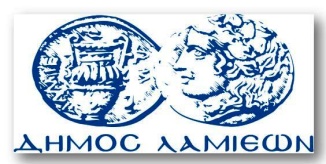         ΠΡΟΣ: ΜΜΕ                                                            ΔΗΜΟΣ ΛΑΜΙΕΩΝ                                                                     Γραφείου Τύπου                                                               & Επικοινωνίας                                                       Λαμία, 27/4/2015